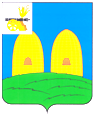 СОВЕТ ДЕПУТАТОВЕКИМОВИЧСКОГО СЕЛЬСКОГО ПОСЕЛЕНИЯРОСЛАВЛЬСКОГО РАЙОНА СМОЛЕНСКОЙ ОБЛАСТИРЕШЕНИЕот  20.08.2021 г.                                                                                              № 15О внесении изменения в решение Совета депутатов Екимовичского сельского поселения Рославльского района Смоленской области от 30.11.2018 № 16В соответствии с главой 32 Налогового кодекса Российской Федерации, Уставом  Екимовичского сельского поселения  Рославльского района Смоленской области Совет депутатов Екимовичского сельского поселения Рославльского района Смоленской областиРЕШИЛ:1. Внести в решение Совета депутатов Екимовичского сельского поселения Рославльского района Смоленской области от 30.11.2018 № 16 «О  налоге на имущество физических лиц на территории Екимовичского сельского поселения Рославльского района Смоленской области» (в редакции решения Совета депутатов Екимовичского сельского поселения Рославльского района Смоленской области от 17.04.2019 № 4) следующие изменения:1) пункт 2 изложить в следующей редакции:«2. Налоговая база определяется в отношении каждого объекта налогообложения как его кадастровая стоимость, внесенная в Единый государственный реестр недвижимости и подлежащая применению с 1 января года, являющегося налоговым периодом, с учетом особенностей, предусмотренных статьей 403 Налогового кодекса Российской Федерации.»;2) в подпункте 1 пункта 3 слово «, предоставленных» и слово «, дачного» исключить.2. Настоящее решение подлежит официальному опубликованию в газете «Рославльская правда».       3. Настоящее решение вступает в силу по истечении одного месяца со дня его официального опубликования в газете «Рославльская правда», но не ранее 1-го числа очередного налогового периода по соответствующему налогу.      4. Контроль исполнения настоящего решения возложить на депутатскую комиссию по налогам, бюджету и финансам (Буцукина Е.В.).Глава муниципального образованияЕкимовичского сельского поселенияРославльского района Смоленской области                                        В.Ф.Тюрин